De leeruitkomsten dienen te worden aangetoond in authentieke hoog complexe context (CBN3). De docent geeft per leeruitkomst feedback in de vorm van tips / tops en een beoordeling. Zie voor toepassen beoordelingscriteria de beoordelingswijze.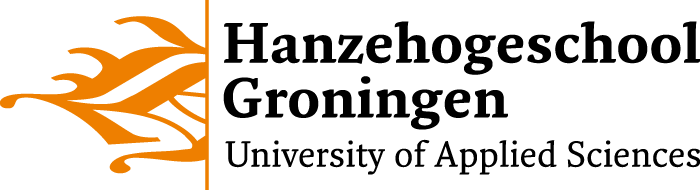 Beoordelingswijzer:De docent geeft per leeruitkomst aan hoe deze wordt beoordeeld. Dat kan zijn een onvoldoende, voldoende, ruim voldoende of goed (zie rechter-kolom van rubric). Nadat alle leeruitkomsten zijn beoordeeld wordt op basis hiervan een eindoordeel gegeven. Hierbij wordt rekening gehouden met de weging van de leeruitkomst (zie aantal sterren)! Het eindoordeel is geen gemiddelde, maar een onvoldoende (cijfer tussen 0 – 5,4), een voldoende (cijfer tussen 5,5 – 6,9), ruim voldoende (cijfer tussen 7,0 – 8,4) of goed (cijfer tussen 8,5 - 10).Cesuur: alle leeruitkomsten moeten minimaal een voldoende zijn. Bij één of meerdere onvoldoendes voor leeruitkomsten geldt dat het eindoordeel een onvoldoende is. De module is behaald wanneer een student een 5,5 of hoger heeft gehaald.Rubric module Regisseren van zorgRubric module Regisseren van zorgRubric module Regisseren van zorgRubric module Regisseren van zorgNaam studentNaam examinatorStudentnummerBeoordelingDatumBeoordelingMoet aanwezig zijn (MAZ)(aankruisen indien aanwezig)Verslag voldoet qua vorm en taal aan de eisen van ‘Opbouw leerlijn Nederlandse taalvaardigheid. Domein: schrijven. Jaar ¾’Conform APA-richtlijnenMoet aanwezig zijn (MAZ)(aankruisen indien aanwezig)AandachtspuntenTe toetsen leeruitkomst(aantal sterren geeft zwaarte van de LU in de toetsmatrijs aan)Sterke puntenOVRVG1. De student schetst de structuur en de samenhang van het multidisciplinair zorgproces en maakt o.b.v. een kritische beschouwing onderscheid tussen eigen VPK discipline en andere disciplines (*)2. De student formuleert hoe hij/ zij op methodische en cultuur-sensitieve wijze komt tot gezamenlijke besluitvorming bij de afstemming van zorg tussen patiënt, diens naasten en andere zorgverleners (**)3. De student geeft een gefundeerd oordeel over de geboden verpleegkundige zorg in multidisciplinaire context en trekt hieruit conclusies voor het vervolg van het zorgproces (*)4. De student brengt een voorstel tot verbetering van multidisciplinaire zorgverlening in multidisciplinair team (**)5. De student maakt bij overdrachtssituaties gebruik van te verantwoorden, passende rapportage-, overdrachtsinstrumenten, zorgprogramma's en/of zorgpaden in een authentieke, multidisciplinaire context (*)6. De student toont vakinhoudelijk leiderschap en een proactieve houding bij de uitvoering van de coördinatie van zorg en past actuele wet- en regelgeving toe in een authentieke context (***)Motivatie eindbeoordelingMotivatie eindbeoordelingMotivatie eindbeoordelingEindoordeelEindoordeelEindoordeelEindoordeel